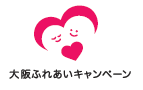 １　発達障がいとは発達障がいは、「自閉症、アスペルガー症候群その他の広汎性発達障害、学習障害、注意欠陥多動性障害、その他これに類する脳機能障害であってその症状が通常低年齢において発現するもの」と定義されています。（発達障害支援法第２条）発達障がいは、脳機能の発達が関係する生まれつきの障がいです。発達障がいがある人は、コミュニケーションや対人関係をつくるのが苦手です。また、その行動や態度は「自分勝手」とか「変わった人」「困った人」と誤解され、敬遠されることも少なくありません。それが、親のしつけや教育の問題ではなく、脳機能の障がいによるものだと理解すれば、周囲の人の接し方も変わってくるのではないでしょうか。発達障がいの人たちが個々の能力を伸ばし、社会の中で自立していくためには、子どものうちからの「気づき」と「適切なサポート」、そして、発達障がいに対する私たち一人一人の理解が必要です。　　　　　〔引用文献：政府広報オンライン「発達障害って、なんだろう？」〕２　それぞれの障がいの特性自閉症、アスペルガー症候群その他の広汎性発達障がい、学習障がい、注意欠陥多動性障がいなど、主な発達障がいの特徴を紹介します。なお、発達障がいは、複数の障がいが重なって現われることもあり、障がいの程度や年齢（発達段階）、生活環境などによっても症状は違ってきます。発達障がいは多様であることをご理解ください。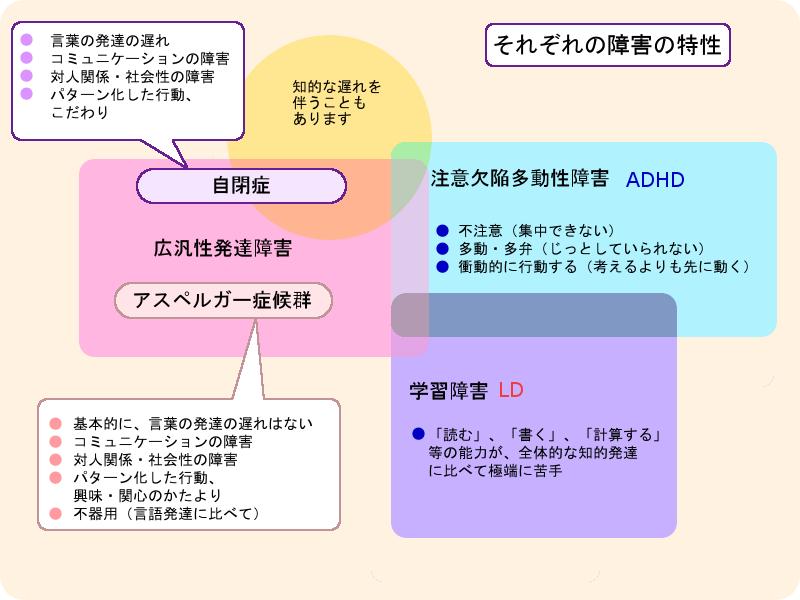 〔引用文献：政府広報オンライン「発達障害って、なんだろう？」〕３　配慮していただきたいことご家庭や学校、職場など身近な場所で、発達障がいのある人に接する時、配慮していただきたい、基本的なポイントをいくつかご紹介します。 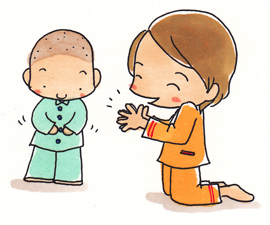 （１）できたことをほめる／できないことを叱らない （２）視覚的な情報を提示して説明する（３）説明や指示は短い文で、順を追って、具体的に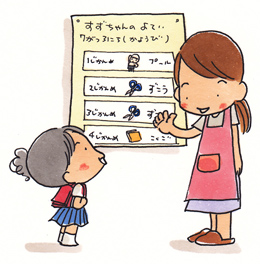 （４）安心できる環境を整える（５）善悪やルールをはっきりと教える（６）発達障がいの子ども（人）を温かく見守る〔引用文献：政府広報オンライン「発達障害って、なんだろう？」〕４　こんなとき、どうする？心配なことがあるとき、どうすればよいのかについて、具体的な例をＱ＆Ａ形式でご紹介します。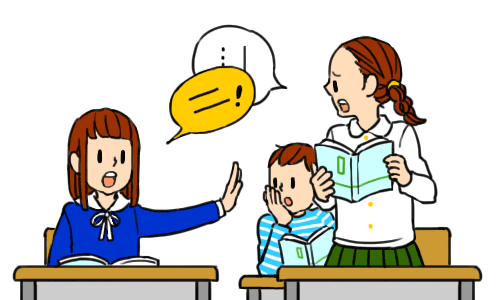 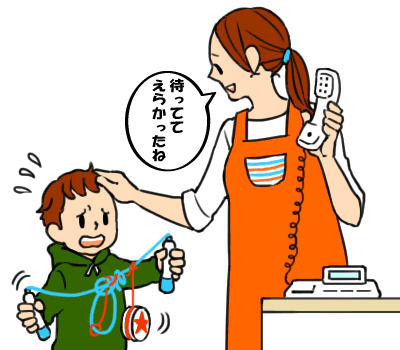 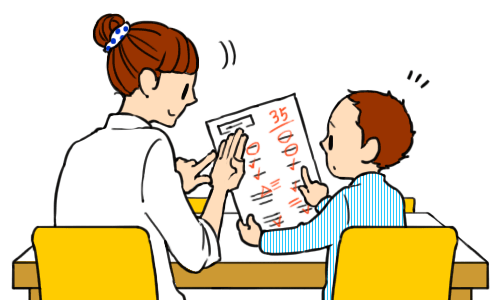 〔引用文献：国立障害者リハビリテーションセンター　発達障害情報・支援センターホームページ、発達障害情報・支援センターの許可を得て一部改変〕５　歴史に名を残す偉人たち自分の特性を理解しながら夢をかなえた人がたくさんいます。こうした人について知り、私たち一人ひとりが「違い」をもつ存在であることに気づき、「違い」をいじめや排除につなげるのではなく、認め活かすことが大事です。次に掲げる人は、子どもの頃に、個性的で周りとは違うと見られていたが、周りの人の理解や本人の努力により、人より秀でた部分を伸ばして夢をかなえた代表的な人です。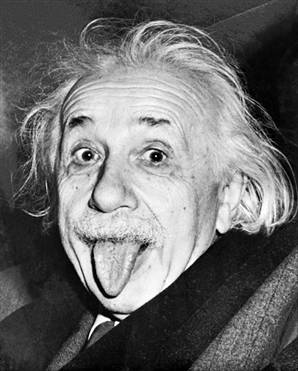 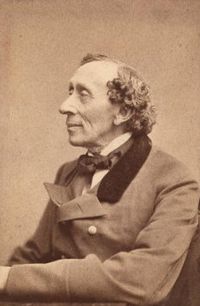 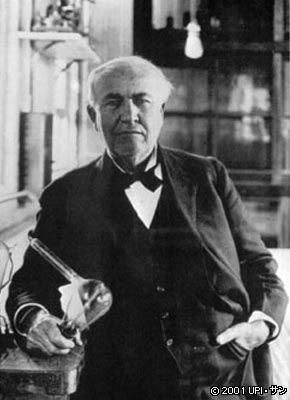 〔引用文献：大阪府教育委員会「福祉教育指導資料集　ぬくもり　思いやりを行動へ」〕６　相談機関〔発達障がい者支援センター〕大阪府発達障がい者支援センター　アクトおおさか（大阪市、堺市以外に在住の方）TEL　０６－６１００－３００３　　FAX　０６－６１００－３００４http://homepage3.nifty.com/actosaka/index.html大阪市発達障がい者支援センター　エルムおおさか（大阪市在住の方）TEL　０６－６７９７－６９３１　　FAX　０６－６７９７－６９３４http://www16.ocn.ne.jp/~hattatsu/堺市発達障害者支援センター（堺市在住の方）TEL　０７２－２７５－８５０６    FAX　０７２－２７５－８５０７http://www.scswa.jp/12_hatutatu/12_hatutatu.html〔児童相談所〕　　大阪府子ども家庭センター（大阪市、堺市以外に在住の方）中央子ども家庭センターTEL　０７２－８２８－０１６１　FAX　０７２－８２８－５３１９http://www.pref.osaka.jp/kodomokatei/池田子ども家庭センターTEL　０７２－７５１－２８５８　FAX　０７２－７５４－１５５３http://www.pref.osaka.jp/ikedakodomo/吹田子ども家庭センターTEL　０６－６３８９－３５２６　FAX　０６－６３６９－１７３６http://www.pref.osaka.jp/suitakodomo/東大阪子ども家庭センターTEL　０６－６７２１－１９６６　FAX　０６－６７２０－３４１１http://www.pref.osaka.jp/higashiosakakodomo/富田林子ども家庭センターTEL　０７２１－２５－１１３１　FAX　０７２１－２５－１１７３http://www.pref.osaka.jp/tondabayashikodomo/岸和田子ども家庭センター　　　　　TEL　０７２－４４５－３９７７　FAX　０７２－４４４－９００８　　http://www.pref.osaka.jp/kishiwadakodomo/大阪市こども相談センター（大阪市在住の方）TEL　 ０６－４３０１－３１００　FAX　 ０６－６９４４－２０６０http://www.city.osaka.lg.jp/kodomo/page/0000002786.html堺市子ども相談所（堺市在住の方）TEL　０７２－２４５－９１９７　　FAX　０７２－２４１－００８８http://www.city.sakai.lg.jp/city/info/_katei/soudan.html〔精神保健福祉センター〕大阪府こころの健康総合センター（大阪市、堺市以外に在住の方）TEL　０６－６６０７－８８１４　　FAX　０６－６６９１－２８１４http://kokoro-osaka.jp/大阪市こころの健康センター（大阪市在住の方）TEL　０６－６９２２－８５２０　　FAX　０６－６９２２－８５２６堺市こころの健康センター（堺市在住の方）TEL　０７２－２４５－９１９２　　FAX　０７２－２４１－０００５http://www.city.sakai.lg.jp/city/info/_hoken/kokoroken.html〔教育センター〕大阪府教育センター（大阪市、堺市以外に在住の方）TEL　０６－６６０７－７３６２　　FAX　０６－６６０７－９８２６http://www.osaka-c.ed.jp/karinavi/大阪市教育センター（大阪市在住の方）TEL　０６－６５７２－０５６７　　FAX　０６－６５７１－７９２４http://www.ocec.jp/center/index.cfm/1,0,50,html堺市教育センター（堺市在住の方）TEL　０７２－２７０－５５６１　　FAX　０７２－２７０－８１３０http://www.sakai.ed.jp/７　啓発冊子等（行政作成のガイドブック）（１）福祉教育指導資料集『ぬくもり　思いやりを行動へ』制　作　　大阪府教育委員会市町村教育室小中学校課　　　　　　　http://www.pref.osaka.jp/shochugakko/nukumori/index.html　　　　　　　→全文をホームページ上で公開しています（２）冊 子『みつめよう一人一人を』（改訂版）制　作　　大阪府教育センター　支援教育研究室　　　　　　　　http://www.osaka-c.ed.jp/tokushiken/mitumeyou.pdf→全文をホームページ上で公開しています（３）冊子『ともに学び、ともに育つ　障害教育の充実のために』制　作　　大阪府教育委員会市町村教育室小中学校課大阪府教育委員会教育振興室高等学校課・障害教育課http://www.pref.osaka.jp/attach/5701/00000000/tomonimanabi-tomonisodatsu.pdf→全文をホームページ上で公開しています（４）リーフレット　　　『ＬＤ、ＡＤＨＤ、高機能自閉症、アスペルガー症候群の理解と支援について』　　　　　　　制　作　　大阪府教育委員会教育振興室障害教育課　　　　　　　　　　　　大阪府教育センター特別支援教育振興室http://www.pref.osaka.jp/attach/5023/00000000/LDADHD.pdf→全文をホームページ上で公開しています（５）冊子『乳幼児期からの発達支援　なんでかな…？？？は気づきのスタート』制　作　　大阪府福祉部障がい福祉室地域生活支援課販売場所　大阪府府政情報センター（大阪府庁本館１階（大阪市中央区））　　　　　　　http://www.pref.osaka.jp/johokokai/jigyo3/kankobutu.html販売額　　１冊１１０円（６）冊 子『ええやん　ちがっても　～広汎性発達障がいの理解のために～』監　修　　大阪自閉症研究会発　行　　大阪府こころの健康総合センター　　　　　　　http://homepage3.nifty.com/actosaka/eeyan.pdf→全文をホームページ上で公開しています（７）冊 子『ええやん　ちがっても（青年・成人版）～広汎性発達障がいの理解のために～』監　修　　大阪府こころの健康総合センター発　行　　大阪府健康福祉部障がい保健福祉室　　　　　　　http://homepage3.nifty.com/actosaka/eeyan_adult.pdf　　　　　→全文をホームページ上で公開しています（８）冊 子『発達障がいガイド』発　行　　大阪市障害施策部障害福祉課http://www.city.osaka.lg.jp/fukushi/cmsfiles/contents/0000115/115943/pamphlet.pdf　　　　　　　→全文をホームページ上で公開しています